projekt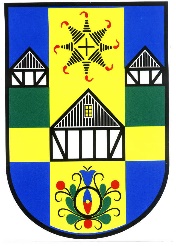 Umowa nr …………………………zawarta w dniu …….……………….. w Lini pomiędzy:Gminą Linia, ul. Turystyczna 15, 84-223 LiniaREGON 191675327, NIP 588-242-21-24reprezentowaną przez:Bogusławę Engelbrecht – Wójta Gminy Linia,Przy kontrasygnacie Ewy Meyer – Skarbnika Gminy Linia,zwanym w dalszej części umowy  „Zamawiającym”, a …………………………. prowadzącym firmę wpisaną do Centralnej Ewidencji Działalności Gospodarczej (CEIDG) pod nazwą ……………………………………………..,reprezentowany przez:…………………………………………………………., zwaną dalej „Wykonawcą”.Strony oświadczają, że niniejsza umowa została zawarta w wyniku rozeznania rynku                                     udziela się zamówienia publicznego na podstawie art. 4 pkt. 8)  ustawy z dnia 29 stycznia                     2004 r. – Prawo zamówień publicznych  (t.j. Dz. U. z 2019 r., poz. 1843).§ 1Przedmiot umowyZamawiający zleca, a Wykonawca przyjmuje do realizacji opracowanie dokumentacji projektowo – kosztorysowej – budowa sieci wodociągowej i kanalizacyjnej w m. Niepoczołowice i w m. Strzepcz w rozpoznaniu rynku będącym załącznikiem do niniejszej umowy.Zakres opracowania o którym mowa w § 1 niniejszej umowy, obejmuje:projekt budowlany - wersja papierowa szt. 5 + wersja elektroniczna,specyfikacje techniczne wykonania i odbioru robót – wersja papierowa szt. 2 + wersja elektroniczna,kosztorys inwestorski – wersja papierowa szt. 2 + wersja elektroniczna,przedmiar – wersja papierowa szt. 2 + wersja elektroniczna,wersja elektroniczna dokumentacji na płycie CD/DVD,Zleceniobiorca zobowiązany jest do uzyskania wszystkich niezbędnych uzgodnień, przygotowania kompletnej dokumentacji do zatwierdzenia projektu i wydania decyzji o udzieleniu pozwolenia na budowę z właściwego miejscowo Starostwa Powiatowego                           i przedłożenia Zamawiającemu opieczętowane przez organ budowlany egzemplarz dokumentacji budowlanej.Wymagania Zamawiającego dotyczące zamówienia:wszystkie części dokumentacji  będą wzajemnie skoordynowane technicznie i kompletne z punktu widzenia celu, któremu mają służyć,dokumentacja projektowa zawierać będzie wymagane potwierdzenia sprawdzeń rozwiązań projektowych w zakresie wynikającym z odpowiednich przepisów, wymagane opinie, uzgodnienia, zgody i pozwolenia w zakresie wynikającym z przepisów (m.in. p.poż., bhp, sanitarnych, ochrony środowiska), a także spis opracowań i dokumentacji składających się na komplet przedmiotu zamówienia,dokumentacja powinna być wykonana w sposób umożliwiający sprawną realizację inwestycji na budowie bez konieczności dalszego uszczegóławiania projektu,dla rozwiązań projektowych przyjętych na zasadzie standardu, należy ten standard pokazać (graficznie, ksero, itp.) i zamieścić adnotację o możliwości zastosowania innych rozwiązań o równoważnych parametrach,w projektach branżowych zawarte będą zestawienia materiałów.Dokumentację projektową, przedmiary robót, kosztorysy inwestorskie, specyfikacje techniczne, należy wykonać zgodnie z Rozporządzeniem Ministra Infrastruktury z dnia 18 maja 2004 r. w sprawie określenia metod i podstaw sporządzania kosztorysu inwestorskiego, obliczania planowanych kosztów prac projektowych oraz planowanych kosztów robót budowlanych określonych w programie funkcjonalno-użytkowym (Dz. U. 2004 r. Nr 130, poz. 1389) oraz Rozporządzenia Ministra Infrastruktury z dnia 2 września 2004 r. w sprawie szczegółowego zakresu i formy dokumentacji projektowej, specyfikacji technicznych wykonania i odbioru robót budowlanych oraz programu funkcjonalno-użytkowego (Dz. U. 2004 r. Nr 202, poz. 2072 z późn. zm.).Dokumentacje projektowa należy wykonać w wersji papierowej w ilości egzemplarzy wskazanej powyżej oraz w wersji elektronicznej na płycie CD. § 2Termin realizacji umowyWykonawca zobowiązuje się prace wymienione w §1 wykonać w terminie: …………………§ 3Zobowiązania WykonawcyWykonawca zobowiązuje się do wykonania przedmiotu umowy zgodnie z zasadami współczesnej wiedzy technicznej, obowiązującymi przepisami i normami.Wykonawca zobowiązany jest do przeprowadzenia uzgodnień roboczych z Zamawiającym, w siedzibie Zamawiającego, odnośnie rozwiązań projektowych i propozycji materiałowych. Ustala się konieczność dokonania minimum jednego uzgodnienia roboczego, potwierdzonego protokołem uzgodnień.Zamawiający wymaga przedłożenia dokumentacji projektowej do akceptacji przed złożeniem wniosku o wydanie decyzji pozwolenia na budowę lub zgłoszenia zamierzenia wykonania robót budowlanych.Zamawiający zastrzega sobie powzięcie ostatecznej decyzji nad doborem materiałów, urządzeń budowlanych i rozwiązaniami funkcjonalnymi projektowanych robót budowlanych. Powyższe musi być uzgodnione i zatwierdzone przez Zamawiającego protokołem uzgodnień.Wykonawca na żądanie zamawiającego jest zobowiązany w ramach podanej ceny dokonać bezpłatnie aktualizacji kosztorysu inwestorskiego w okresie 3 lat od dnia przekazania dokumentacji Zamawiającemu.W przypadku nie wywiązania się przez Wykonawcę z postanowień § 3 ust. 2 i 3 niniejszej umowy Zamawiający ma prawo odmówić przyjęcia protokołem dostarczonej przez Wykonawcę dokumentacji projektowo-kosztorysowej i zażądać ustalenia terminu przeprowadzenia umownych uzgodnień lub traktować dostarczoną dokumentację jako materiał do przeprowadzenia wstępnego sprawdzenia przekazanej dokumentacji pod względem rozwiązań funkcjonalnych, materiałowych, kompletności, wyczerpującego podania rozwiązań projektowych, zawartości rysunków i opisów oraz zakresu formalno-prawnego w celu przekazania swoich uwag Wykonawcy.Wykonawca jest odpowiedzialny względem Zamawiającego jeżeli dokumentacja techniczna ma wady zmniejszające jej wartość lub użyteczność ze względu na cel oznaczony w umowie, a w szczególności odpowiada za rozwiązania projektu niezgodne z parametrami ustalonymi w normach i przepisach techniczno-budowlanych.Jeżeli błędy projektowe spowodują wzrost kosztów zadania inwestycyjnego realizowane w oparciu o wykonaną przez Wykonawcę dokumentację projektową wymienioną w § 1, to Zamawiający zastrzega sobie prawo dochodzenia odszkodowania od Wykonawcy do wysokości poniesionej szkody.Na okoliczność zapisaną w ust. 8 Wykonawca zobowiązuje się do ubezpieczenia od odpowiedzialności cywilnej z tytułu prowadzonej działalności.§ 4WynagrodzenieZa wykonanie przedmiotu umowy określonego w §1 wynagrodzenie wynosi ……… – ………… – ………….. zł brutto, słownie brutto: …………………………….Koszty i opłaty związane z uzgodnieniami dokumentacji projektowej, uzyskaniem danych lub warunków technicznych, a także koszty wizyt roboczych, delegacji i innych obciążają Wykonawcę. Zamawiający potwierdzi przyjęcie dokumentacji protokołem przyjęcia po przekazaniu kompletnej dokumentacji projektowej, zatwierdzonej przez Zamawiającego oraz po przedstawieniu wniosku o pozwolenie na budowę z potwierdzeniem wpływu do Starostwa Powiatowego w Wejherowie.Rozliczenie przedmiotu umowy będzie odbywało się fakturą końcową. Faktura końcowa będzie wystawiona po odbiorze dokumentacji projektowej.Zamawiający upoważnia do wystawienia faktury VAT dotyczącej niniejszej umowy bez naszego podpisu.Wypłata należności za wykonanie przedmiotu umowy nastąpi z konta Zamawiającego przelewem niezwłocznie, jednak nie później niż w terminie …….-dni, licząc od dnia otrzymania faktury przez Zamawiającego.§ 5Kary umowneWykonawca zapłaci Zamawiającemu karę umowną w przypadku:zwłoki w wykonaniu przedmiotu umowy lub ustalonego etapu – w wysokości 0,5% wynagrodzenia umownego za przedmiot umowy za każdy dzień zwłoki,zwłoki w usunięciu wad w wysokości 0,5% wynagrodzenia umownego za każdy dzień zwłoki, licząc od następnego dnia po upływie terminu określonego przez Zamawiającego na usunięcie wad,w przypadku nie zachowania terminu usunięcia wad Wykonawca zapłaci Zamawiającemu kary umowne w wysokości 0,5 % kwoty wynagrodzenia (brutto) podanej w umowie za każdy dzień zwłoki,Niezależnie od kar umownych Zamawiający może dochodzić odszkodowania uzupełniającego na zasadach ogólnych w przypadku, gdy szkoda przekracza wysokość kar umownych.Wykonawca oświadcza, iż wyraża zgodę na potrącanie przez Zamawiającego kar umownych z przysługującego mu wynagrodzenia, w tym z wynagrodzenia za inne prace wykonywane przez Wykonawcę na rzecz Zamawiającego.Za opóźnienia w zapłacie wynagrodzenia umownego Wykonawca stosować będzie odsetki ustawowe.§ 6Odstąpienie od umowyZamawiający może odstąpić od umowy w każdym czasie z przyczyn następujących:z powodu niedotrzymania przez Wykonawcę terminu, o których mowa w § 2;z powodu likwidacji przedsiębiorstwa Wykonawcy;w razie wystąpienia istotnej zmiany okoliczności powodującej, że wykonanie umowy nie leży w interesie publicznym, czego nie można było przewidzieć w chwili zawierania umowy;Zamawiający ma prawo odstąpienia od niniejszej umowy w terminie 3 dni w przypadku, gdy Wykonawca nie przystąpił do wykonywania umowy w terminie lub nastąpiło                            14-dniowe w stosunku do ustalonych terminów umownych opóźnienie w realizacji przedmiotu zamówienia objętego umową, wskutek okoliczności, za które odpowiedzialność ponosi Wykonawca; w każdym innym przypadku termin do odstąpienia wynosi 30 dni od powzięcia wiadomości o okolicznościach uprawniających do odstąpienia od umowy.W przypadku odstąpienia od umowy z przyczyn wskazanych w ust. 1 i 2 niniejszego paragrafu Wykonawca przekaże protokolarnie Zamawiającemu dotychczas wykonaną część projektu zachowując prawo do wynagrodzenia za tę część.Odstąpienie od umowy w każdym przypadku następuje w formie pisemnej pod rygorem nieważności. Odstąpienie od umowy powinno zawierać szczegółowe uzasadnienie.§ 7Prawa autorskieWykonawca przenosi na Zamawiającego wszelkie autorskie prawa majątkowe do wykonanej dokumentacji technicznej a w szczególności autorskie prawo majątkowe obejmujące pole eksploatacji wymienione w art. 50 pkt. 1-3 Ustawy Prawo autorskie i prawa pokrewne.Wykonawca wyraża zgodę na: dokonywanie w projekcie zmian wynikających z potrzeby zmiany rozwiązań projektowych, zastosowania materiałów, ograniczenia wydatków, zmiany obowiązujących przepisów itd.,utrwalanie projektu w postaci cyfrowej np. na nośniku (CD, DVD itp), zwielokrotnianie projektu poprzez odbitki ksero lub wydruki, udostępnienie projektu osobom trzecim w celu wykonania przez nie nadzoru nad wykonywaniem prac realizowanych na podstawie tego projektu.§ 8Zmiana umowyTermin zakończenia prac może ulec zmianie w przypadku:konieczności wprowadzenia znaczących zmian projektowych wymagających aktualizacji dokumentacji w formie aneksu,uzasadnionej zmiany zakresu projektu, w szczególności uwzględnienia uwarunkowań wpływających na użyteczność, koszty użytkowania lub bezpieczeństwo przyszłego obiektu objętego projektem,znaczących opóźnień ze strony organów administracji publicznej lub podmiotów uzgadniających projekt w wydawaniu niezbędnych dla wykonania projektu opinii, uzgodnień lub decyzji – o ile Wykonawca wykaże, iż odpowiednie opinie, uzgodnienia lub decyzje nie zostały wydane w terminie przewidzianym do ich wydania; nie zwalnia to Wykonawcy od bieżącego monitorowania odpowiednich terminów uzyskania opinii, uzgodnień i decyzji i interweniowania w przypadku zagrożenia poszczególnych terminów.Wynagrodzenie Wykonawcy może ulec zmianie w przypadku:konieczności wprowadzenia znaczących zmian projektowych wymagających aktualizacji dokumentacji w formie aneksu,uzasadnionej zmiany zakresu projektu, w szczególności uwzględnienia uwarunkowań wpływających na użyteczność, koszty użytkowania lub bezpieczeństwo przyszłego obiektu objętego projektem.§ 9Postanowienia końcoweW sprawach nieuregulowanych niniejszą umową będą miały zastosowanie:Kodeks cywilny,Prawo zamówień publicznych,Prawo budowlane,przepisy o prawie autorskim,przepisy o wynalazczości.Wszelkie zmiany niniejszej umowy wymagają formy pisemnej i akceptacji stron pod rygorem nieważności.Ewentualne spory powstałe na tle niniejszej umowy strony będą rozstrzygać w drodze negocjacji. W przypadku braku rozstrzygnięcia sporu w sprawie polubownej, sprawę poddadzą rozstrzygnięciu przez Sąd właściwy dla Zamawiającego.Umowę sporządzono w 3 jednobrzmiących egzemplarzach z przeznaczeniem 2 egz. dla Zamawiającego i 1 egz. dla Wykonawcy.ZAMAWIAJĄCY                                                  WYKONAWCA